IEEE P802.11
Wireless LANsLRLP use cases and metricsSmart GridIoTHome Theater use caseHome Security use caseIndoor Device Control use caseBuilding Energy Management Systems (BEMS)MetricsData transmission rate: Low data throughput typical of applications in sensor or actuator networks, e.g., 100kbps of limited size file transfer Transmission range: Increased transmission range must be accomplished despite a fixed transmit power. Peak power consumption: This metric controls the power consumption during activity periods in specified duty cycle of LRLP operationBattery life: Battery life time is directly related to capacity and is measured in mAh (mA hours)Capacity is dependent on rate of discharging the battery (e.g., 230-240mAh at 500uA rate of discharge, while 150mAh at 3mA rate of discharge) Capacity is dependent on pulse duration (ON time of an LRLP device)Average current consumption: Battery life time is inversely related to this metric and is measured in mA. Lower average current consumption for a fixed battery capacity improves battery life timeLRLP requirements Integration and backward compatibility with legacy 802.11LRLP AP has both HE/legacy and LRLP capability to ensure WLAN coexistence The 2.4 GHz band is the primary objective, although other bands are not ruled out.  LRLP is band agnostic.Mechanisms for Sub20MHz operation LRLP STA not required to support legacy 20MHz Tx or RxLRLP AP will be required to support legacy 20MHz Tx & RxLong Range (approx. 10dB improvement above existing 20 MHz operation)Improved coverage edge performanceUltra Low Power consumption – peak and average currentLRLP non-AP STA supports ultra low power operationLight-weight non-AP STA protocolNarrowband (e.g., 2MHz) + low MCS only transceiver design can allow power reduction compared to legacy 20MHz transceiverTechnical feasibility Longer Range Ultra Low Power consumption Details of narrowband transmission and receptionIntegration and backward compatibility with legacy 802.11 LRLP non-AP STA does not have to support legacyCoexistence with other 802 wireless protocolsTradeoffs between low power operation and latencyFor home security use case, fast wakeup and secure reconnection are requiredTechnical material needed to initiate standardizationSupported combinations of LRLP operation in the 802.11 architectureParameterization of features and capabilities for optimizing range or low power.Comparative study of all low power technologies in use todayLong Range Low Power (LRLP) Operation in 802.11: Use Cases and Functional Requirements: Guidelines for PAR DevelopmentLong Range Low Power (LRLP) Operation in 802.11: Use Cases and Functional Requirements: Guidelines for PAR DevelopmentLong Range Low Power (LRLP) Operation in 802.11: Use Cases and Functional Requirements: Guidelines for PAR DevelopmentLong Range Low Power (LRLP) Operation in 802.11: Use Cases and Functional Requirements: Guidelines for PAR DevelopmentLong Range Low Power (LRLP) Operation in 802.11: Use Cases and Functional Requirements: Guidelines for PAR DevelopmentDate:  2015-09-17Date:  2015-09-17Date:  2015-09-17Date:  2015-09-17Date:  2015-09-17Author(s):Author(s):Author(s):Author(s):Author(s):NameAffiliationAddressPhoneemailTim GodfreyEPRI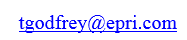 